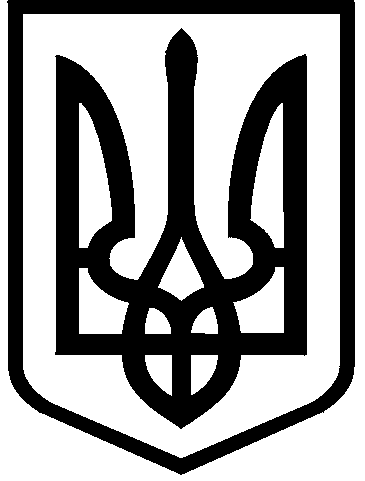 КИЇВСЬКА МІСЬКА РАДАVІІІ СКЛИКАННЯПОСТІЙНА КОМІСІЯ З ПИТАНЬ ОСВІТИ, НАУКИ, СІМ'Ї, МОЛОДІ ТА СПОРТУ01044,  м. Київ, вул. Хрещатик, 36                                                               т./ф. 202-70-58                                                                         ПРОТОКОЛ №9/60 засідання постійної комісії Київської міської радиз питань освіти, науки, сім'ї, молоді та спорту  м. Київ, вул. Хрещатик, 36, 4-й поверх (кулуари)                                 17.05.2018ПОРЯДОК ДЕННИЙ:1. Про розгляд проекту рішення Київської міської ради  “Про  присвоєння звання “Почесний громадянин міста Києва” Кібі В. М.” (доручення заступника міського голови-секретаря Київської міської ради Прокопіва В.В. №08/231-1513/ПР від 08.05.2018).2. Про розгляд проекту рішення Київської міської ради  “Про присвоєння звання “Почесний громадянин міста Києва” Літвіновій С. М.” (доручення заступника міського голови-секретаря Київської міської ради Прокопіва В.В. №08/231-1514/ПР від 08.05.2018).СЛУХАЛИ: Паладія С.В. - заступника голови комісії щодо прийняття в цілому  порядку денного із 2 питань засідання постійної комісії Київської міської ради з питань освіти, науки, молоді та спорту від 17.05.2018.ВИРІШИЛИ: Прийняти в цілому порядок денний із 2 питань засідання постійної комісії Київської міської ради з питань освіти, науки, молоді та спорту від 17.05.2018.ГОЛОСУВАЛИ: за -4, проти - немає, утрималось – немає, не голосували -1.  Рішення прийнято.Розгляд (обговорення) питань порядку денного:Склад комісії:Присутні: Відсутні:                                                                  6 (шість) депутатів Київської міської ради.5 (п’ять) депутатів Київської міської ради, члени постійної комісії:Старостенко Г.В.– голова комісії, головуючаПаладій С.В.– заступник голови комісіїШульга Н.І. -  секретар комісіїВасильчук В.В. - член комісіїГончаров О.В. - член комісіїСтрижов Д.С. - член комісії1. СЛУХАЛИ:   ВИСТУПИЛИ:ВИРІШИЛИ:ГОЛОСУВАЛИ:2. СЛУХАЛИ:ВИСТУПИЛИ:ВИРІШИЛИ:ГОЛОСУВАЛИ:Голова СекретарПаладія С.В. - заступника голови комісії, який поінформував про проект рішення Київської міської ради  “Про  присвоєння звання “Почесний громадянин міста Києва” Кібі В. М.” (доручення заступника міського голови-секретаря Київської міської ради Прокопіва В.В. №08/231-1513/ПР від 08.05.2018).Шульга Н.І., Васильчук В.В., Гончаров О.В.Підтримати проект рішення Київської міської ради  “Про  присвоєння звання “Почесний громадянин міста Києва” Кібі В. М.” та рекомендувати його для розгляду на пленарному засіданні сесії Київської міської ради.За – 4, проти – немає, утрималось – немає, не голосували –1. Рішення прийнято.Старостенко Г.В. - голову комісії, яка поінформувала про проект рішення Київської міської ради  “Про присвоєння звання “Почесний громадянин міста Києва” Літвіновій С. М.”(доручення заступника міського голови-секретаря Київської міської ради Прокопіва В.В. №08/231-1514/ПР від 08.05.2018).Паладій С.В., Васильчук В.В., Гончаров О.В., Шульга Н.І.Підтримати проект рішення Київської міської ради “Про присвоєння звання “Почесний громадянин міста Києва” Літвіновій С. М.” та рекомендувати його для розгляду на пленарному засіданні сесії Київської міської ради.За – 5, проти – немає, утрималось – немає, не голосували –немає. Рішення прийнято.комісії                                                                         Г.Старостенко   комісії                                                                          Н.Шульга